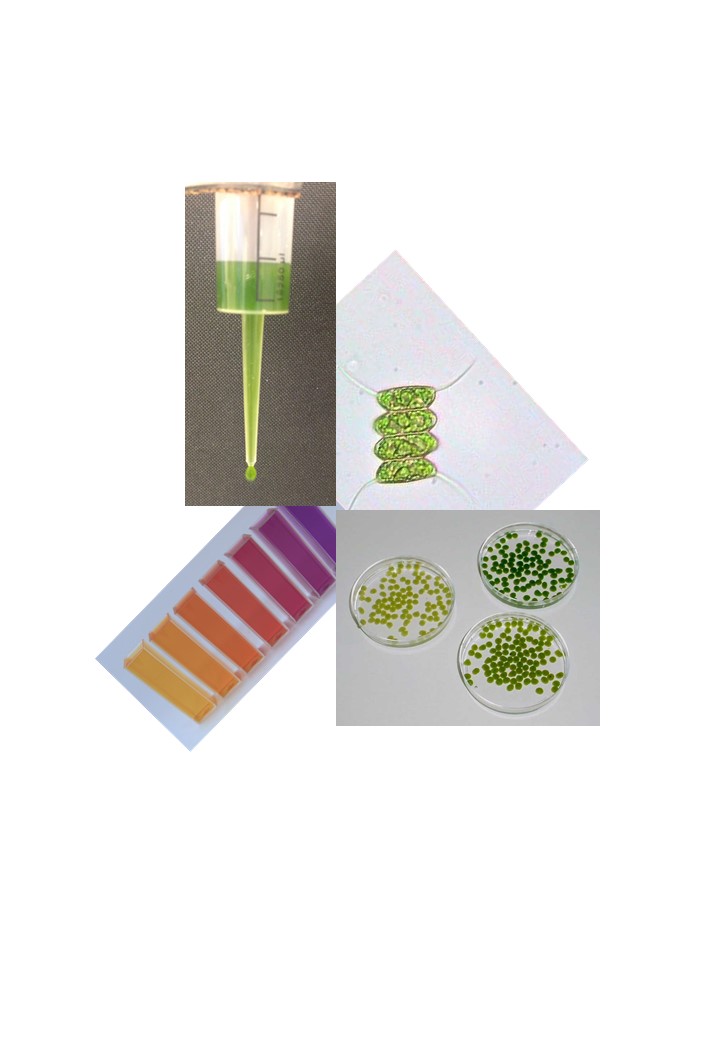 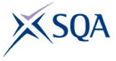 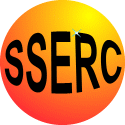 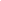 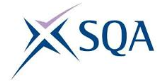 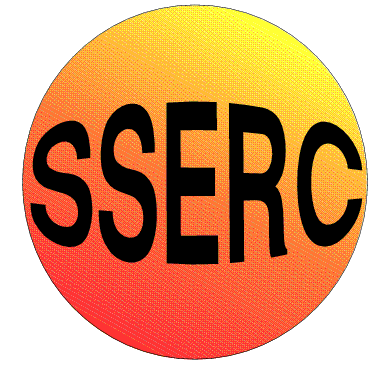 Limiting Factors in PhotosynthesisStudent Activity GuideBy 2050 we will have to address the effects of several challenges including:the growth in the world’s population from its current (2017) level of 7.2 billion (7,200,000,000) to a predicted total of 9.7 billion (9,700,000,000) by the year 2050 – an increase of some 35%.the demand for a more varied and higher quality diet which will require greater resources to ensure its deliverycompetition for land, water and energy is set to rise at a time when the need for us to reduce greenhouse gas levels in the atmosphere is increasingly becoming important.the effects of climate change will become more noticeable.There are no simple solutions to any of the items above and to tackle the problems which we face will require that governments from across the globe work together.  In terms of providing more food it seems likely that, at best, we can expect only a small (less than 10%) increase in the amount of land available for agricultural use.  To feed the anticipated 35% increase in the world’s population we need to make some dramatic improvements.  One area which may be important is to see how we might increase the efficiency of photosynthesis in plants used for food.  To achieve this, we need to understand what factors affect the rate of photosynthesis in plants. There are a number of methods that can be used to investigate these factors. Your teacher will be able to advise which method would be most appropriate depending on the equipment which is available to you.Method 1 – using neutral density filtersLine up a number of empty Bijou bottles.  Rinse the first bottle with approximately 2 - 3 cm3 of hydrogen carbonate indicator and transfer the indicator to the second bottle.  Repeat this process until all bottles have been rinsed.Repeat step 8 twice more, then discard the indicator.Transfer 15 algal balls into each of the Bijou bottles.  Using a syringe add 4 cm3 of hydrogen carbonate indicator to each Bijou bottle.  You will need to keep some hydrogen carbonate indicator for use in step 18 below.You will be provided with a range of neutral density filters.  These filters should be cut and taped so that they fit over your Bijou bottles.  Some filters are shown in the table below:Decide upon the range of filters you will use in your investigation.  You do not need to use all of the filters.Place a filter sleeve around each of your bottles.  If a bottle is left without a filter, it will receive all of the light.By combining filters together, you can increase the range of conditions for light transmission.  For example, by wrapping both the 71% filter and the 50% filter around the same bottle this will allow 35.5% of the light to be transmitted.Leave the samples in front of the lamp for a period of 90 - 120 min.Thoroughly mix the contents of each Bijou bottle.Please note – your teacher will advise you as to whether samples need to be stored prior to step 18.Turn on your colorimeter and set the wavelength to be 580 nm.  If using a colorimeter which has a diode as the light source use the green diode.  Rinse out a cuvette with distilled water and then add about 3 cm3 of distilled water.  Use this cuvette to zero the colorimeter.  Now rinse out the cuvette with some hydrogen carbonate indicator and discard the solution.  Add approximately 3 cm3 of hydrogen carbonate indicator (you kept some in step 11….!) to the cuvette and measure and record the absorbance.Discard the hydrogen carbonate indicator from the cuvette and gently pour into the cuvette the hydrogen carbonate indicator from the Bijou which received 0% of the light.  Avoid transferring any of the immobilised algal beads into the cuvette. Measure and record the absorbance.Using the same cuvette measure and record the absorbance of each of the solutions in the remaining Bijou bottles (it is best to measure solutions in the sequence lowest light intensity  highest light intensity).Method 2 – Moving samples away from the light sourceLine up a number of empty Bijou bottles.  Rinse the first bottle with approximately 2 - 3 cm3 of hydrogen carbonate indicator and transfer the indicator to the second bottle.  Repeat this process until all bottles have been rinsed.Repeat step 8 twice more, then discard the indicator.Transfer 15 algal balls into each of the 8 Bijou bottles.  Using a syringe add 4 cm3 of hydrogen carbonate indicator to each Bijou bottle.  You will need to keep some hydrogen carbonate indicator for use in step 15 below.  Please note – your teacher will advise you as to whether samples need to be stored prior to step 15.Turn on your colorimeter and set the wavelength to be 580 nm.  If using a colorimeter which has a diode as the light source use the green diode.  Rinse out a cuvette with distilled water and then add about 3 cm3 of distilled water.  Use this cuvette to zero the colorimeter.  Now rinse out the cuvette with some hydrogen carbonate indicator and discard the solution.  Add approximately 3 cm3 of hydrogen carbonate indicator (you kept some in step 11….!) to the cuvette and measure and record the absorbance.Discard the hydrogen carbonate indicator from the cuvette and gently pour into the cuvette the hydrogen carbonate indicator from the Bijou which received the least light. Avoid transferring any of the immobilised algal beads into the cuvette. Measure and record the absorbance.  Using the same cuvette, measure and record the absorbance of each of the solutions in the remaining Bijou bottles (it is best to measure solutions in the sequence lowest light intensity  highest light intensity).Method 3 – Varying temperatureIn the previous methods 1 and 2 the light intensity was changed either by using so-called neutral density filters or by changing the distance of the light source from your samples. An alternative experiment is to change the temperature at which your samples undergo photosynthesis.Line up a number of empty Bijou bottles.  Rinse the first bottle with approximately 2 - 3 cm3 of hydrogen carbonate indicator and transfer the indicator to the second bottle.  Repeat this process until all bottles have been rinsed.Repeat step 8 twice more, then discard the indicator.Transfer 15 algal balls into each of the Bijou bottles. Using a syringe add 4 cm3 of hydrogen carbonate indicator to 2 of the Bijou bottles.  Make sure the lids are on tightly.  You will need to keep some hydrogen carbonate indicator for use in step 16 below.  Add approximately 2 cm3 of distilled water to the remaining bottles containing algae and place them in a fridge.Float the 2 bottles of algae prepared in step 11 above in a water bath. Discuss with your teacher / lecturer the range of temperatures you have chosen to use and the position of the lamp to ensure that the experiment can be carried out safely. Leave the samples under the lamp for a period of 120 min.Thoroughly mix the contents of each Bijou bottle.Please note – your teacher will advise you as to whether samples need to be stored prior to step 16.Turn on your colorimeter and set the wavelength to be 580 nm.  If using a colorimeter which has a diode as the light source use the green diode.  Rinse out a cuvette with distilled water and then add about 3 cm3 of distilled water.  Use this cuvette to zero the colorimeter.  Now rinse out the cuvette with some hydrogen carbonate indicator and discard the solution.  Add approximately 3 cm3 of hydrogen carbonate indicator (you kept some in step 11….!) to the cuvette and measure and record the absorbance.Discard the hydrogen carbonate indicator from the cuvette and gently pour into the cuvette the hydrogen carbonate indicator from one of the Bijou bottles from step 15.  Avoid transferring any of the immobilised algal beads into the cuvette. Measure and record the absorbance.  Using the same cuvette, measure and record the absorbance of the other solution prepared in step 15.Take 2 of your bottles from the fridge, pour off the distilled water and repeat steps 11-17 (step 12 can be ignored) but increase the temperature. You can use the remaining samples in the fridge to make measurements at further temperatures.You are provided with two small bottles, one containing a concentrated solution of Scenedesmus quadricauda (a green alga) and the other a solution of sodium alginate.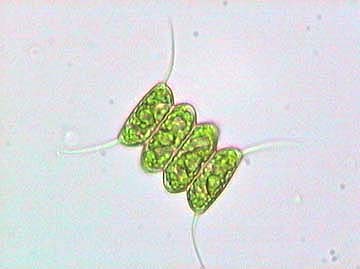 Scenedesmus quadricauda (see link for source of image)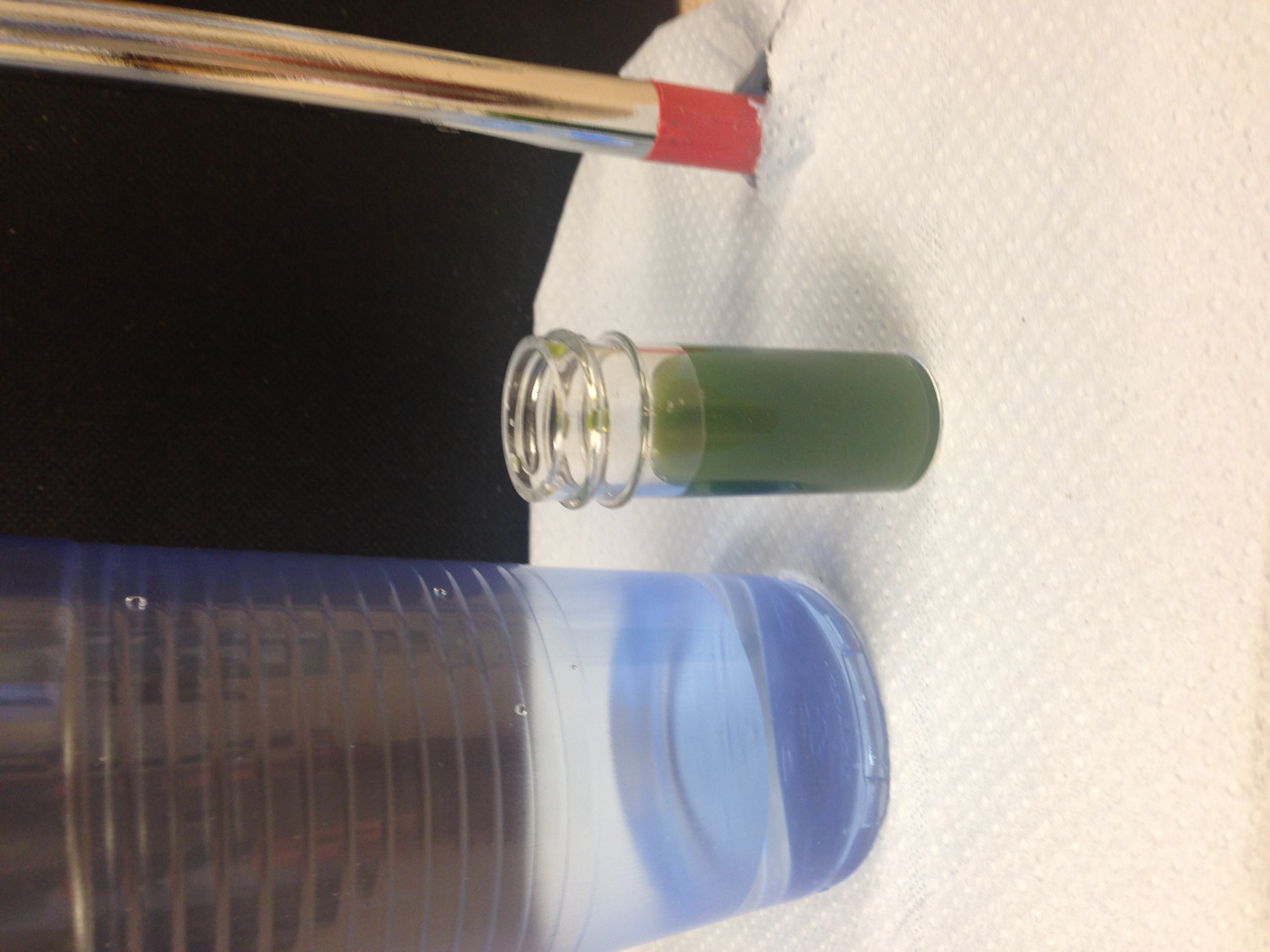 Shake the Scenedesmus quadricauda and add it to the sodium alginate solution.Place 30 cm3 of calcium chloride (CaCl2) solution into a plastic cup.Shake the Scenedesmus quadricauda and add it to the sodium alginate solution.Place 30 cm3 of calcium chloride (CaCl2) solution into a plastic cup.Clamp the barrel of your syringe (you will not need the plunger) so that it is 20 cm above the top of your plastic cup. Making sure that you have thoroughly mixed the solution prepared in step 2 above, pour the algae/alginate mixture into the syringe.Clamp the barrel of your syringe (you will not need the plunger) so that it is 20 cm above the top of your plastic cup. Making sure that you have thoroughly mixed the solution prepared in step 2 above, pour the algae/alginate mixture into the syringe.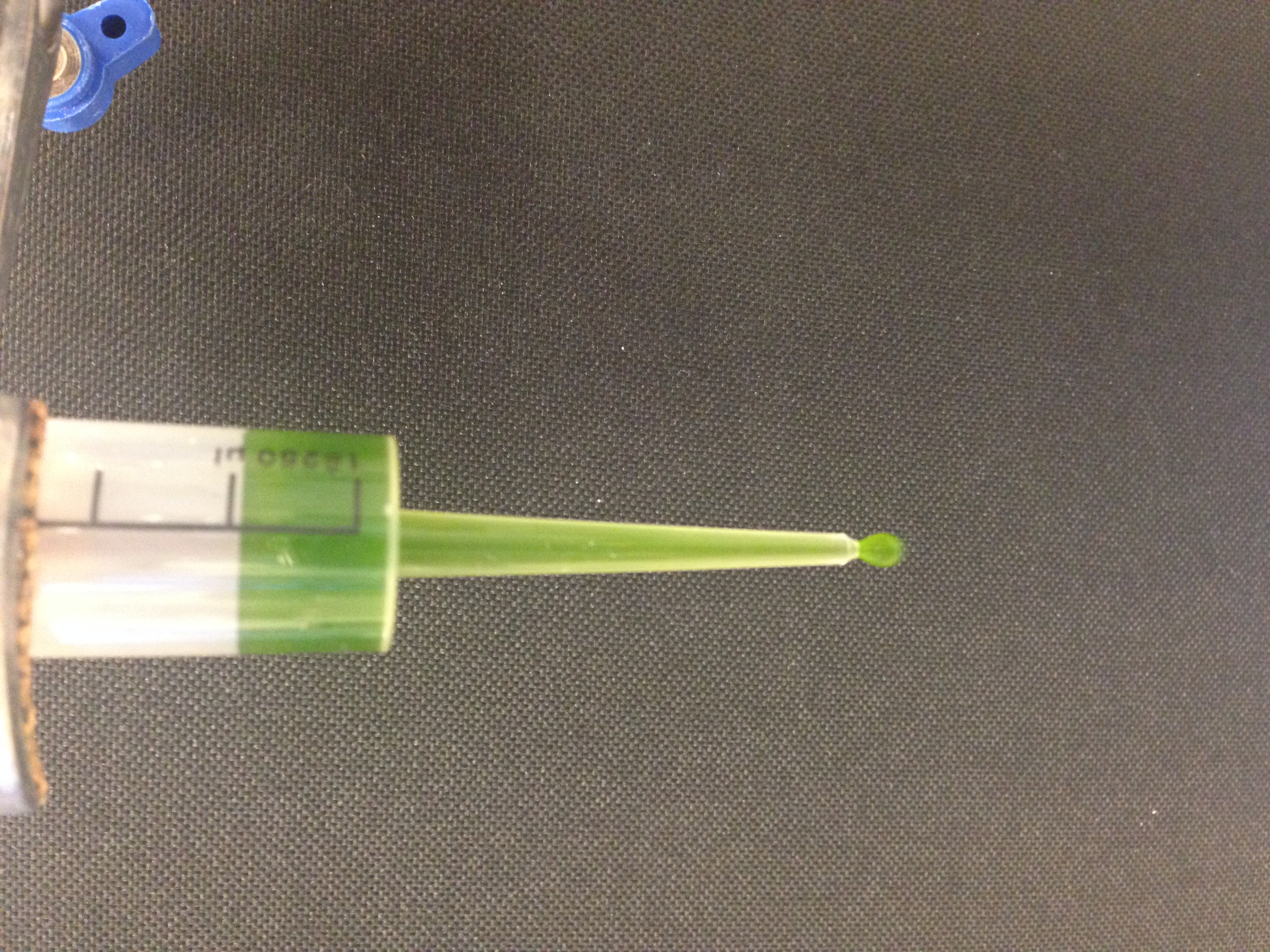 As the algae/alginate mixture flows into the CaCl2 solution you should see that small spherical beads of immobilised algae are formed.Once all of the liquid has flowed from the syringe leave the newly formed beads for 5 min.  Transfer them to a tea strainer and wash them (gently!) with cold tap water for 1 min.  Give them a final rinse with distilled water.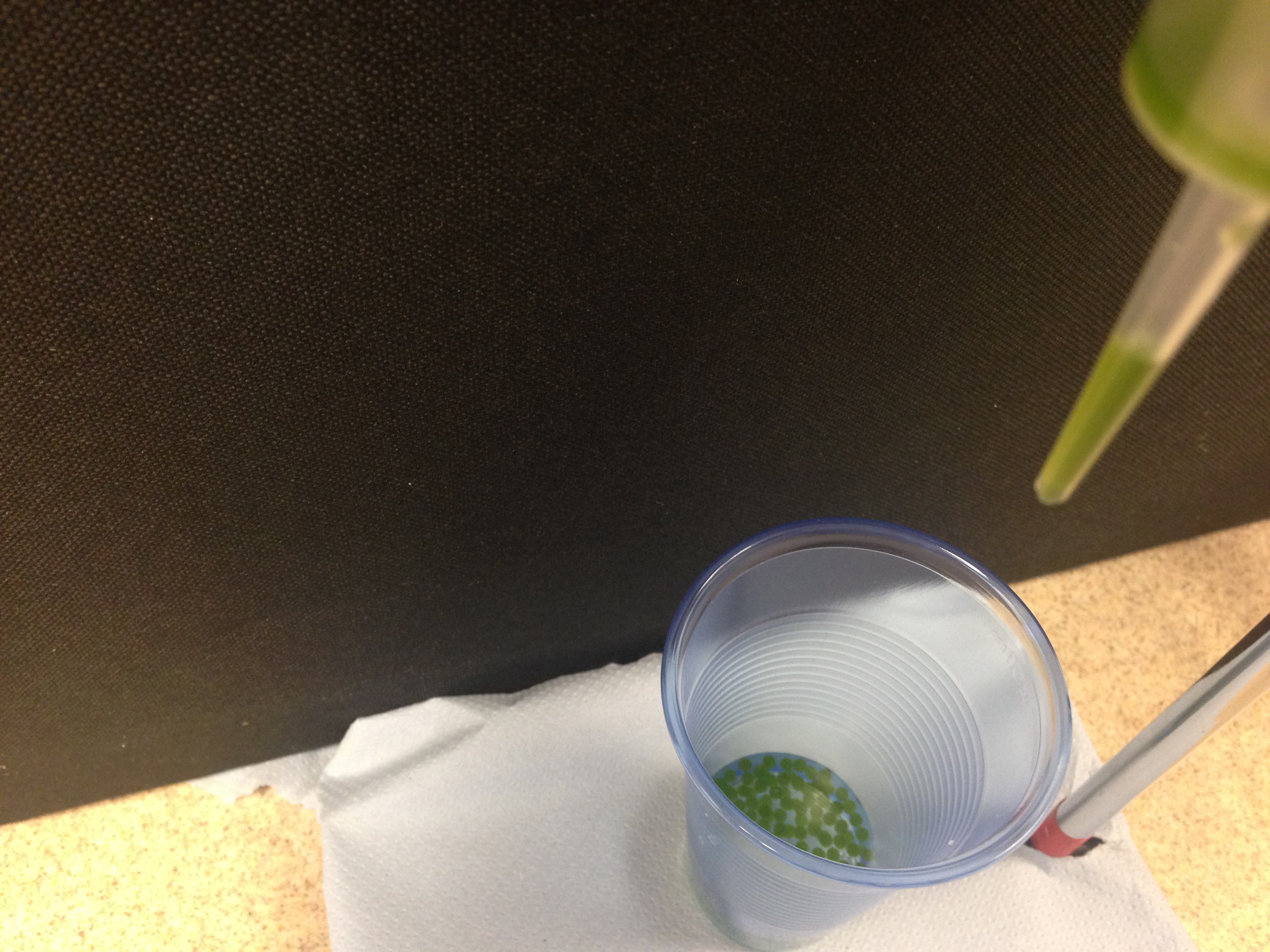 Filter NumberLight transmitted (%)29871.020950.021025.021112.52996.25Black paper0.00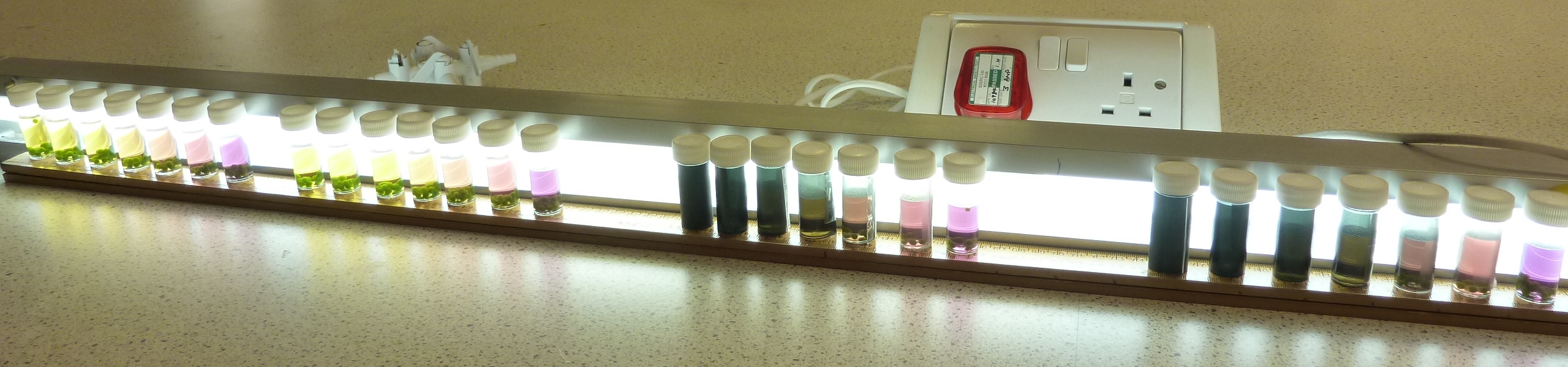 Place all your bottles in front of one of the fluorescent tubes making sure that all samples are close to, and the same distance from, the lamp.You are provided with two small bottles, one containing a concentrated solution of Scenedesmus quadricauda (a green alga) and the other a solution of sodium alginate.Scenedesmus quadricauda (see link for source of image)Shake the Scenedesmus quadricauda and add it to the sodium alginate solution.Place 30 cm3 of calcium chloride (CaCl2) solution into a plastic cup.Clamp the barrel of your syringe (you will not need the plunger) so that it is 20 cm above the top of your plastic cup. Making sure that you have thoroughly mixed the solution prepared in step 2 above, pour the algae/alginate mixture into the syringe.As the algae/alginate mixture flows into the CaCl2 solution you should see that small spherical beads of immobilised algae are formed.Once all of the liquid has flowed from the syringe leave the newly formed beads for 5 min.  Transfer them to a tea strainer and wash them (gently!) with cold tap water for 1 min.  Give them a final rinse with distilled water.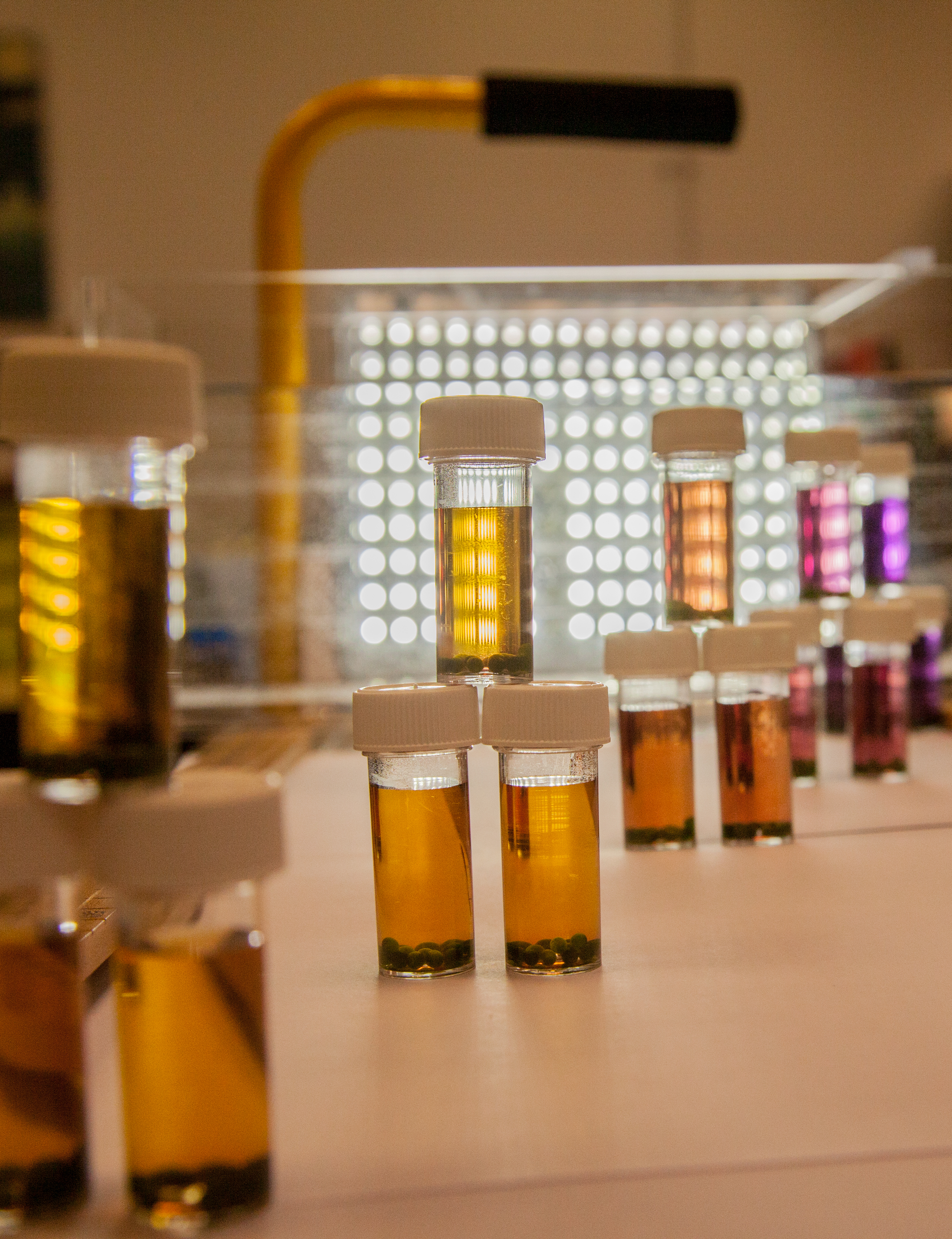 Place all your bottles in front of your lamp in a similar arrangement to that shown opposite. (You may need to place a container of water between the Bijou bottles and the lamp to make sure your samples do not get too warm).Leave the samples in front of the lamp for a period of 90 - 120 min.Thoroughly mix the contents of each Bijou bottle.You are provided with two small bottles, one containing a concentrated solution of Scenedesmus quadricauda (a green alga) and the other a solution of sodium alginate.Scenedesmus quadricauda (see link for source of image)Shake the Scenedesmus quadricauda and add it to the sodium alginate solution.Place 30 cm3 of calcium chloride (CaCl2) solution into a plastic cup.Clamp the barrel of your syringe (you will not need the plunger) so that it is 20 cm above the top of your plastic cup. Making sure that you have thoroughly mixed the solution prepared in step 2 above, pour the algae/alginate mixture into the syringe.As the algae/alginate mixture flows into the CaCl2 solution you should see that small spherical beads of immobilised algae are formed.Once all of the liquid has flowed from the syringe leave the newly formed beads for 5 min.  Transfer them to a tea strainer and wash them (gently!) with cold tap water for 1 min.  Give them a final rinse with distilled water.